DESCRIÇÃO DAS ATIVIDADES COM A CARGA HORÁRIA SOLICITADA/OBTIDA_________________________________(NOME DO(A) PRESIDENTE)Membro da Banca Examinadora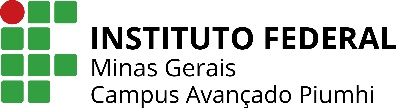                             IFMGANEXO III          Campus Avançado PiumhiAtividadeComprovanteCarga horária SOLICITADACarga horária MáximaCarga horária OBTIDAParticipação em atividade de iniciação científica.Documento emitido pelo órgão/setor responsável.Máximo de 60 horasParticipação em projetos de pesquisa e extensão.Certificado emitido pelo órgão/setor responsável.Máximo de 60 horasParticipação em seminários, simpósios, congressos, conferências, jornadas e outros eventos de natureza técnica e científica relacionadas a área de formação.Certificado emitido pelo órgão/setor responsável.Máximo de 20 horasDisciplinas cursadas em outros cursos de Instituições de Ensino reconhecidas pelo MEC relacionadas a área de formação.Histórico escolar ou declaração emitida pela Secretaria Acadêmica, constando o aproveitamento do aluno.Máximo de 40 horasPublicações.Exemplar da publicação.5 horas para resumos.Publicações.Exemplar da publicação.10 horas para artigos completos.Publicações.Exemplar da publicação.Limite de 20 h.Participação em visitas técnicas.Atestado de participação assinado pelo professor responsável.5 horas para visitas técnicas na cidade.Participação em visitas técnicas.Atestado de participação assinado pelo professor responsável.10 horas para visitas técnicas fora da cidade.Participação em visitas técnicas.Atestado de participação assinado pelo professor responsável.Limitado de 40 horas.Participação em palestras relativas à área de formação.Certificado emitido pelo órgão responsável.Limitado a 40 h.Cursos de formação na área específica.Certificado emitido pelo órgão responsável.Máximo de 20 horas.Participação como ouvinte em defesa de Trabalhos de Conclusão de Curso em áreas afins ao cursoAtestado da Coordenação do Programa.2 horas por sessão na área de formação.Participação como ouvinte em defesa de Trabalhos de Conclusão de Curso em áreas afins ao cursoAtestado da Coordenação do Programa.1 hora por sessão em outras áreas.Participação como ouvinte em defesa de Trabalhos de Conclusão de Curso em áreas afins ao cursoAtestado da Coordenação do Programa.*Limite de 10h.Atividades de tutoriaDeclaração emitida pelo setor de assistência estudantil com assinatura do professor orientador.10 horas por semestreAtividades de tutoriaDeclaração emitida pelo setor de assistência estudantil com assinatura do professor orientador.Máximo de 20 horasParticipação em intercâmbio acadêmico.Declaração, histórico escolar, relatório do intercâmbio.Máximo de 80 horas.Estágio extracurricularCertificado emitido pelo órgão responsávelMáximo de 30 horasParticipação em Diretório AcadêmicoCertificado atestando participação, assinado pelo presidente do D.A.10 horas por semestreParticipação em Diretório AcadêmicoCertificado atestando participação, assinado pelo presidente do D.A.Máximo de 20 horasParticipação em Empresas JunioresCertificado atestando participação, emitido pelo Setor de Extensão10 horas por semestreParticipação em Empresas JunioresCertificado atestando participação, emitido pelo Setor de ExtensãoMáximo de 20 horasParticipação em comissões do IFMG – Campus Avançado PiumhiApresentação da portaria de designação5 horas por portariaParticipação em comissões do IFMG – Campus Avançado PiumhiApresentação da portaria de designaçãoMáximo de 10 horas_________________________________
(NOME DO MEMBRO)
Membro da Banca Examinadora__________________________________
(NOME DO MEMBRO)
Membro da Banca Examinadora _________________________________
(NOME DO MEMBRO)
Membro da Banca Examinadora__________________________________
(NOME DO MEMBRO)
Membro da Banca Examinadora 